キッズ起業家ＥＸＰＯ inなごや 2024　Step２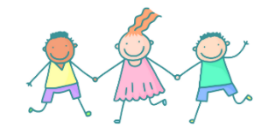 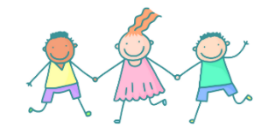 起業アイディア・エントリーシート下記の枠内（最大２頁）で、「こんなもの（商品・サービス）を作ってみたい！」というアイディアをお書きください。２～３人のチームで申し込んでください。　※申込期間：6/10(月)～7/12(金)　必着＜こんなことがわかるように書いてください。図や写真を使っても（貼りこんでも）OKです＞●どんな人がどんな場面で使うもの？●今までになかった魅力・工夫。●商品・サービスを提供する仕組み（誰が提供する？　必要な材料や資源はどんなもの？）注意）シサク品を作ったり、サービスを体験できる可能性がある具体的な内容で考えてくださいね。本プログラムの全体像・申込書は、ウェブサイトに掲載しています。下記に必要事項をご記入の上、郵送（切手代はご負担ください）又はE-mailにより、下記までご送付ください。一般財団法人中部圏地域創造ファンド（ＣＣＦ）　  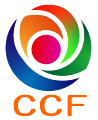 E-mail: crcdf@crcdf.or.jp  　URL: https://www.crcdf.or.jp                                       460-0002 名古屋市中区丸の内3-5-16　愛知県林業会館2階３）エントリー者の情報※授業等で「アントレプレナーシップ（起業家教育）」を学んだことはあるか／ないかを選んでください。●選定委員会によって、Step３以降に進む10チームを選定します。8月上旬以降に発表予定です。代表者の連絡先（結果連絡を下記の方にします。代表者からお友だちに連絡をお願いします）●プログラムへの参加　　　　　　　（Step４は、各自で行うシサク品づくりやカイゼン活動です）※記載していただいた個人情報は、本プログラムの運営上必要な業務のみに使用します。１）商品・またはサービス名２）アイディア代表に〇お名前学校または学区学年学習経験※（ふりがな）ある・ないある・ない（ふりがな）ある・ないある・ない（ふりがな）ある・ないある・ない住所　　　〒　　　－　　　　E-mail住所　　　〒　　　－　　　　電話8/25(日)　Step3 サマースクール「商品・サービスのイメージづくり」参加できる・できない12/15(日)  Step5キッズ起業家EXPO　in なごや参加できる・できない